Organizatorzy Światowy Związek Żołnierzy Armii Krajowej – Okręg TarnówZespół Szkolno – Przedszkolny w Woli Radłowskiej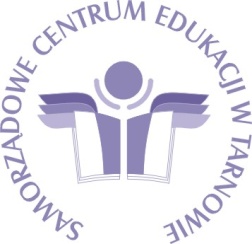 Honorowy patronat:Instytut Pamięci Narodowej oddział w Krakowie Marszałek Województwa MałopolskiegoMałopolski Kurator Oświaty w Krakowie Starosta Powiatu Tarnowskiego Burmistrz Miasta i Gminy Radłów Prezes Firmy Witospol Zapraszamy Uczniów i Nauczycieli do udziału w V Międzypowiatowym Konkursie Recytatorskim 
Poezji Tadeusza KryziCele konkursu:Przybliżenie postaci Tadeusza Kryzi i jego twórczości. Upamiętnienie historii żołnierzy wyklętych.Przybliżenie historii małej ojczyzny.Pobudzanie wrażliwości poetyckiej i aktywności twórczej.Kategorie wiekowe:Uczniowie szkół podstawowych klasy IV – VI.  Uczniowie szkół podstawowych klasy VII – VIII Szkoły ponadpodstawowa..Kryteria oceny:Dobór tekstu i jego pamięciowe opanowanie.Interpretacja wiersza.Kultura słowa.Ogólny wyraz artystyczny (uzasadniony gest sceniczny, element ruchu, strój).Warunki uczestnictwa:Warunkiem udziału w konkursie jest nadesłanie pocztą karty zgłoszeniowej wypełnionej drukowanymi literami lub komputerowo uczestnika (załącznik 1) na adres email zspwr@interia.pl lub na adres:Zespół Szkolno – Przedszkolny w Woli RadłowskiejWola Radłowska 6733 – 133 Wał Ruda.Karty zgłoszeniowe należy przesłać do dnia 26 lutego 2022 r. Konkurs recytatorski odbędzie się w dniu 1 marca 2022 r. o godz. 9:00 w Zespole Szkolno – Przedszkolnym w Woli Radłowskiej. Jeśli nie powrócimy do nauczania stacjonarnego prosimy o przesłanie nagrania recytacji w formie filmu w formacie mp4 lub mov i przesłanie lub dostarczenie go do szkoły 
do dnia 28 lutego. Nagrania przesłuchane zostaną przez komisję w dniu 1 marca, zaś wyniki zostaną ogłoszone na stronie facebook szkoły. Z każdej placówki można zgłosić maksymalnie 2 uczestników z każdej kategorii. Nagrania laureatów zamieszczone zostaną na stronie facebook szkoły.Każdy z uczestników przygotowuje do recytacji jeden utwór Tadeusza Kryzi zgodnie 
z podanym źródłem (wiersze zostaną zamieszczone na stronie internetowej szkoły w formie elektronicznej). Każdy z uczestników otrzyma dyplom uczestnictwa w konkursie, a opiekun podziękowanie za przygotowanie ucznia do konkursu.O przyznaniu nagród zadecyduje Jury powołane przez Organizatora. Ocena Jury jest ostateczna i nie podlega weryfikacji. Jury zastrzega sobie prawo do niewyłaniania laureatów. Laureaci konkursu będą mogli zaprezentować wykonanie wiersza podczas obchodów gminnych Narodowego dnia pamięci Żołnierzy niezłomnych. Dodatkowo laureaci konkursu będą mogli recytować teksty poetyckie nagrodzone w XIX Ogólnopolskim Konkursie Poetycko – Plastycznym Błogosławiona Karolino, świec nam przykładem w dniu 17.05.2022 Ogłoszenie wyników konkursu odbędzie się w dniu konkursu. Dodatkowe informacje o konkursie można uzyskać pod numerem telefonu 14 67 82 038 lub pod adresem email zspwr@interia.pl Serdecznie zapraszamy do udziału w konkursie!Patronat honorowy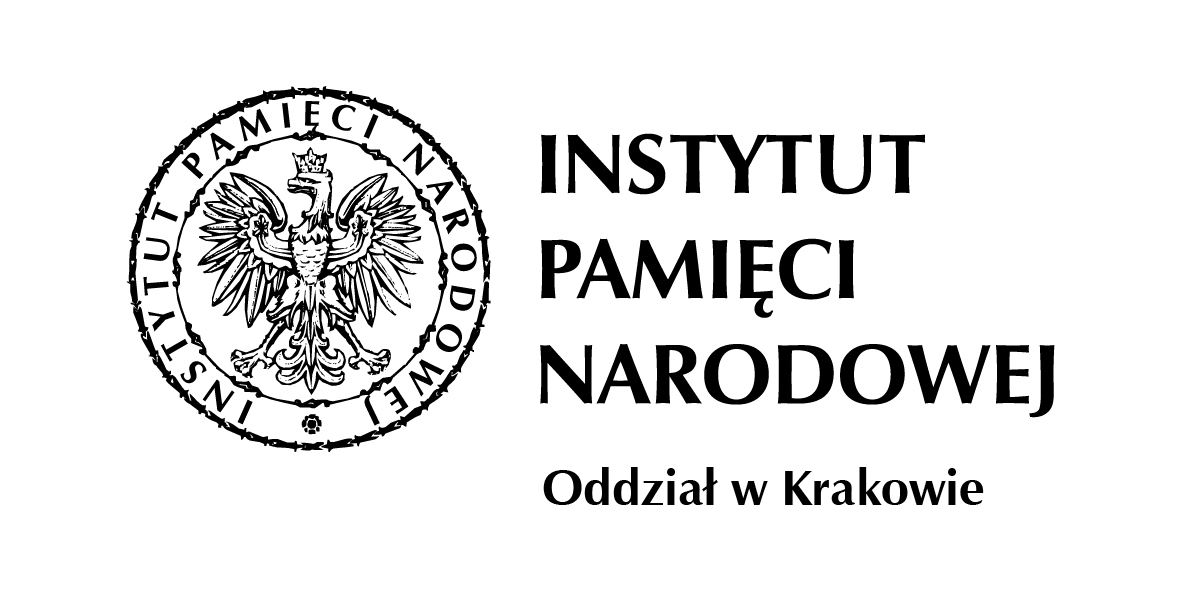 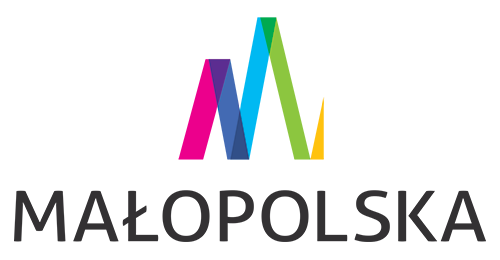 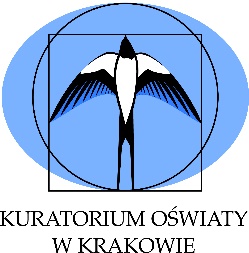 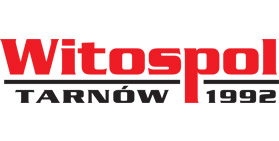 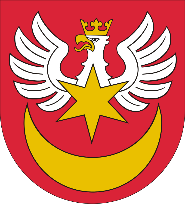 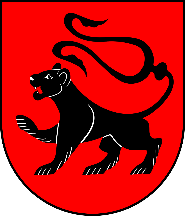 Patronat medialny: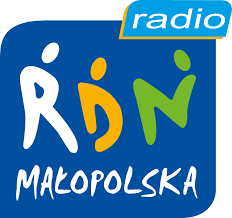 ZGŁOSZENIE DO UDZIAŁU – ZĄŁĄCZNIK W V Międzypowiatowym Konkursie Recytatorskim Poezji Tadeusza KryziUCZNIA……………………………………………………………............................................................(imię i nazwisko Uczestnika, klasa i wiek)……………………………………………………………………........................................................(dokładny adres szkoły lub rodzica, który zgłasza dziecko)........................................................................................................................................................                                                                                                                                                        ...............................................................................................................................................................................................................................................................................................................                                                                                                                                                                                               ( gmina, powiat. ).......................................................................................................................................................( numer telefonu szkoły, numer rodziców,  adres e-mail)Opiekun....................................................................................................(imię i nazwisko)pieczęć szkoły i dyrektora:                                        Podpis rodziców/prawnych opiekunów                    Klauzula o przetwarzaniu danych osobowych (klauzula RODO).Realizując obowiązek informacyjny określony w art. 13 ust.1 i ust 2 Rozporządzenia Parlamentu Europejskiego i Rady (UE) 2016/679 z dnia 27 kwietnia 2016 r. w sprawie ochrony osób fizycznych w związku z przetwarzaniem danych osobowych i w sprawie swobodnego przepływu takich danych oraz uchylenia dyrektywy 95/46/WE (ogólne rozporządzenie                          o ochronie danych) (Dz. Urz. UE L 119 z 04.05.2016, str. 1), zwanego dalej  „RODO” Administrator danych przekazuje następujące informację:1. Administratorem danych osobowych przetwarzanych w związku z udziałem w konkursie                V Miedzypowiatowy Konkurs Recytatorski Poezji Tadeusza Kryzi jest Zespół Szkolno-Przedszkolny w Woli Radłowskiej reprezentowany przez Dyrektora Jadwigę Bieś, 33-133 Wał Ruda, tel. 14 678 20 38,  email: zspwr@interia.pl2. W sprawach związanych z ochroną danych osobowych mogą się Państwo kontaktować                     z Inspektorem Ochrony Danych pod adresem email: inspektor@interia.eu lub listownie pod adresem Administratora.3. Dane osobowe: imię i nazwisko, adresowe i kontaktowe, wizerunek oraz głos (zdjęcia                  i film z dźwiękiem), nazwa szkoły i numer klasy są zbierane i przetwarzane w celach związanych z konkursem, jego rozstrzygnięciem, ogłoszeniem wyników oraz jego promocją. Zapisując dziecko na konkurs wyrażają Państwo zgodę na przetwarzanie i rozpowszechnianie w/w danych osobowych (na podstawie art. 6 ust.1 lit. a RODO - tj. na podstawie zgody) podczas uroczystości ogłoszenia wyników, następnie w mediach społecznościowych oraz na stronach internetowych szkoły i gazetach opisanych poniżej w ust.4 instytucji.W przypadku rodziców i nauczycieli pełniących funkcje opiekunów w dniu konkursu dane osobowe to wizerunek i głos oraz imię i nazwisko oraz szkoła. Wchodząc na uroczystość wyrażają Państwo zgodę na przetwarzanie i rozpowszechnienie w/w danych.4. Dane osobowe mogą być udostępniane szkołom z terenu gminy Radłów, Urzędowi Miejskiemu w Radłowie, Gminnemu Centrum Kultury w Radłowie, lokalnej prasie w tym kwartalnikowi Radło, Kuratorium Oświaty w Krakowie, Światowy Związek Żołnierzy Armii Krajowej – Okręg Tarnów, IPN oddział Kraków,  RDN Małopolska oraz publikowane na stronach internetowych, gazetach oraz portalach społecznościowych w/w instytucji.5. Dane osobowe będą przechowywane przez okres wskazany w Jednolitym Rzeczowym Wykazie Akt zatwierdzonym przez Archiwum Państwowe w Krakowie. Dane będą przetwarzane                                    i rozpowszechniane przez okres 7 lat licząc od końca roku od pozyskania danych. 6. Mają Państwo prawo dostępu do swoich danych osobowych, prawo żądania ich sprostowania, usunięcia, ograniczenia przetwarzania, przenoszenia danych oraz  sprzeciwu na zasadach                      i przypadkach przewidzianych w przepisach RODO (w szczególności art.15-21 RODO).7. Osoba, której dane są przetwarzane, ma prawo do wniesienia skargi do organu nadzorczego, którym jest Prezes Urzędu Ochrony Danych Osobowych.8. Podanie przez Państwa danych osobowych, wyrażenie poniższej zgody jest dobrowolne lecz konieczne w celu udziału dziecka w konkursie. Są Państwo zobowiązani do podania danych                 i wyrażenia zgody a konsekwencją niepodania i braku zgody będzie brak możliwości uczestnictwa dziecka w konkursie. 9. Ponieważ przetwarzanie danych osobowych odbywa się na podstawie zgody (art. 6 ust.1                           lit a RODO), można ją w dowolnym momencie cofnąć, bez wpływu na zgodność z prawem przetwarzania, którego dokonano na podstawie zgody przed jej cofnięciem.10. Przysługuje Państwu prawo wniesienia skargi do Prezesa Urzędu Ochrony Danych Osobowych.11. Państwa dane nie podlegają zautomatyzowanemu podejmowaniu decyzji w tym profilowaniu................................................................                             .......................................................                 ( miejscowość, data)                             	                     (czytelny podpis rodzica/ prawnego opiekuna)Wyrażam zgodę na przetwarzanie danych osobowych opisanych w ust.3 powyższej klauzuli RODO.□TAK   □NIEWyrażam zgodę na udostepnienie i rozpowszechnienie w/w danych osobowych na stronach internetowych oraz profilach społecznościowych i gazetach szkoły oraz instytucji wskazanych w ust.4 powyższej klauzuli RODO a także podczas uroczystości ogłoszenia wyników.□TAK   □NIEZapoznałem się i akceptuję regulamin konkursu V Miedzypowiatowego Konkursu Recytatorskiego Poezji Tadeusza Kryzi□TAK   □NIE